生活行為向上マジネジメント実践者研修会（事例検討会）のご案内時下、ますますご清祥のこととお慶び申し上げます。このたび、地域活動局 湖東支部主催による「生活行為向上マジネジメント実践者研修会（事例報告会）」を下記の通り開催いたします。生活行為向上マジネジメントの「事例発表」と「事例検討参加者」を募集しますので皆様の参加をお待ちしております。事例発表後にグループディスカッションで事例検討を行っていきます。事例発表は基礎研修修了者の方が対象ですが、事例検討はどなたでも参加可能です。事例発表が決定した方には発表内容の詳細をメールにて後日連絡致します。日時：平成28年1月16日（土）14:00開始（受付13：30～）　16：00終了予定場所：彦根市立病院　３階　研修室定員：事例発表 ４名　事例検討参加者 約３0名　それぞれ先着順です参加費：県士会員 500円　県外士会員/他職種 1000円　非会員 2000円　学生 無料申込み方法：メール：別紙の申込み用紙の内容を記載して下さいFAX：別紙の申込み用紙に記載して申込み下さい申込み先：彦根市立病院　リハビリテーション科　大塚武司メール：koto.ot.2015@gmail.com　　　　　FAX：0749-26-0754申込み期限：事例発表 H27年12月18日　　事例検討 H28年1月5日生涯教育ポイントが２ポイントつきます。生涯教育手帳を忘れずにお持ち下さい。参加申し込みが多数の場合お断りすることがあります。お断りの場合のみ連絡致します。問い合わせ先：（公財）豊郷病院　リハビリテーション科　馬場浩伸　　　　　　　TEL：0749-35-3003（豊郷病院回復期リハビリ病 直通）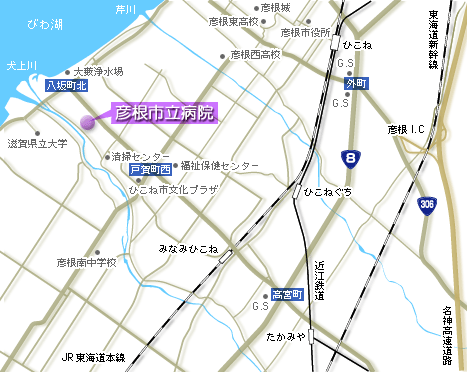 名神彦根インターから彦根駅方面へ出、国道8号線に入る。高宮町交差点を右折、びわこ方面へ直進（車約20分）JR南彦根駅からバス約10分「市立病院前」下車すぐJR彦根駅からバス約20分「市立病院前」下車すぐH28年１月１６日（土）開催『生活行為向上マジネジメント実践者研修会（事例検討会）』参加申し込み下記の必要事項をご記入の上、事例発表 H27年12月18日、事例検討 H28年1月5日までにメールまたはFAXでお申込みください。事例発表・事例検討参加どちらかに参加申し込み「 ○ 」をつけて下さい。事例発表者の連絡先メール：　　　　　　　　　　　　　　　　　　　　　　　　　　　　　TEL:　　　　　　　　　　　　　　　　　　　　　　　　　　　　　　　研修会の参加申し込み者（代表者）の連絡先メール：　　　　　　　　　　　　　　　　　　　　　　　　　　　　　TEL:　　　　　　　　　　　　　　　　　　　　　　　　　　　　　　　彦根市立病院　リハビリテーション科　大塚武司　宛てFAX：0749-26-0754メール：koto.ot.2015@gmail.com事例発表事例検討所属施設名ＯＴ協会会員番号氏　名職　種所属士会